  RAVENNA CITY COUNCIL 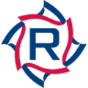              Telephone:  330-297-2155 ▪ Fax:  330-297-2164      210 Park Way, Ravenna, OH   44266 R. Andrew Kluge, President	Paul Moskun, Ward IAmy Michael, At Large	Rob Kairis, Ward IIChristina West, At Large		Matt Harper, IIICheryl Wood, At Large		Tim Calfee, Ward IV RAVENNA CITY COUNCIL MEETING  Monday, May 3, 2021 @ 7:00 P.M.The meeting will be held via Zoom and will be live streamed via the Ravenna City Council YouTube channel:  https://www.youtube.com/channel/UCsY-7L4lRGPDgMIelyLQgpw Call to orderMoment of Meditation & Silence	Pledge to Flag Roll CallApproval of the Minutes: 		Regular City Council Meeting of April 5, 2021Communications: Delegations from the Public: Report of Officials:	Report of Committees:		Committee meetings start @ 5:30 PM 5/17/2021 					•Utilities – Paul Moskun				•Information Systems (IS) – Christina West				•Planning – Robert Kairis				•Committee of the Whole - President Kluge 				 (Monday 5/24/2021 @ 7:00 PM)				•Public Health & Safety – Amy Michael					•Streets & Sidewalks – Matt Harper				•Personnel – Tim Calfee	•Community & Economic Development – Cheryl Wood				•Cemetery – Matt Harper/Paul Moskun•Parks & Recreation – Tim CalfeeRavenna City Council Meeting AgendaMay 3, 2021 Page Two (2). First Reading of Ordinances:  ORDINANCE NO. 2021-039 AN ORDINANCE TO APPROPRIATE $8,000.00 FROM FORFEITURES AND SEIZURES TO FUND 237, AND DECLARING AN EMERGENCY.  ORDINANCE NO. 2021-040 AN ORDINANCE ACCEPTING A DONATION OF $10,000 AND MISCELLANEOUS USED SOFTBALL EQUIPMENT FROM THE RAVENNA SOFTBALL ORGANIZATION, INC. FOR USE IN THE PARKS & RECREATION DEPARTMENT, AND DECLARING AN EMERGENCY.  ORDINANCE NO. 2021-041 AN ORDINANCE AUTHORIZING THE MAYOR TO APPLY FOR A $100,000.00 KUBOTA HOMETOWN PROUD GRANT PROGRAM,  AND DECLARING AN EMERGENCY.  ORDINANCE NO. 2021-042 AN ORDINANCE AUTHORIZING THE MAYOR TO APPLY FOR THE NATUREWORKS 27TH ROUND ODNR GRANT,  AND DECLARING AN EMERGENCY.  ORDINANCE NO. 2021-043 AN ORDINANCE AUTHORIZING THE UTILIZATION OF RLF FUNDS IN AN AMOUNT NOT TO EXCEED $50,000 FOR PLAYGROUND IMPROVEMENTS AT THE CAC YOUTH AND FAMILY CENTER, AND DECLARING AN EMERGENCY.  ORDINANCE NO. 2021-044 AN ORDINANCE AUTHORIZING THE APPLICATION FOR THE 2021 COMMUNITY HOUSING IMPACT AND PRESERVATION (CHIP) PROGRAM GRANT FUNDS; AUTHORIZING THE MAYOR TO ENTER INTO AN AGREEMENT WITH PORTAGE COUNTY, THE CITY OF STREETSBORO AND NEIGHBORHOOD DEVELOPMENT SERVICES FOR THE IMPLEMENTATION OF THE GRANT, IF AWARDED, AND DECLARING AN EMERGENCY.  ORDINANCE NO. 2021-045 AN ORDINANCE ACCEPTING THE RECOMMENDATIONS AND MINUTES OF THE CITY OF RAVENNA TAX INCENTIVE REVIEW COUNCIL FOR THE 2020 ENTERPRISE ZONE COMPLIANCE REPORTS, ATTACHED HERETO AS EXHIBIT "A", AND DECLARING AN EMERGENCY.  ORDINANCE NO. 2021-046 AN ORDINANCE AUTHORIZING THE MAYOR TO REAPPROVE THE COMMUNITY REINVESTMENT AREA AGREEMENT WITH NEIGHBORHOOD DEVELOPMENT SERVICES FOR RAVENNA 7 MOVIES, AND DECLARING AN EMERGENCY.  ORDINANCE NO. 2021-047 AN ORDINANCE AUTHORIZING THE MAYOR TO APPROVE THE COMMUNITY REINVESTMENT AREA APPLICATION FOR RIDDLE BLOCK 9, LLC, AND DECLARING AN EMERGENCY.  Ravenna City Council Meeting AgendaMay 3, 2021 Page Three (3). Second Reading of Ordinances:ORDINANCE NO. 2021-035 AN ORDINANCE AMENDING THE CODIFIED ORDINANCES OF THE CITY OF RAVENNA, PART 14 – BUILDING AND HOUSING CODE – TITLE EIGHT – HOUSING AND PROPERTY MAINTENANCE CODE; CHAPTER 1472 – ADMINISTRATION, ENFORCEMENT AND PENALTY, AS DESCRIBED IN EXHIBIT “A”.  ORDINANCE NO. 2021-036 AN ORDINANCE AMENDING THE CODIFIED ORDINANCES OF THE CITY OF RAVENNA, PART 14 – BUILDING AND HOUSING CODE – TITLE EIGHT – HOUSING AND PROPERTY MAINTENANCE CODE; CHAPTER 1476 – HOUSING LICENSE REQUIREMENTS, AS DESCRIBED IN EXHIBIT “A”.  Third Reading of Ordinances: ORDINANCE NO. 2021-021 AN ORDINANCE AMENDING THE CODIFIED ORDINANCES OF THE CITY OF RAVENNA, PART 12 – PLANNING AND ZONING CODE – TITLE SIX – ZONING; CHAPTER 1266 – DISTRICTS GENERALLY AND ZONING MAP, SECTION  1266.03 – ZONING MAP BY REZONING PROPERTIES LOCATED SOUTH OF MAIN STREET ALONG SYCAMORE STREET AND WEST ALONG NORTH SPRUCE STREET, AS DESCRIBED IN EXHIBIT “A”.  ORDINANCE NO. 2021-022 AN ORDINANCE AMENDING THE CODIFIED ORDINANCES OF THE CITY OF RAVENNA, PART 14 – BUILDING AND HOUSING CODE – TITLE SIX – MISCELLANEOUS BUILDING REGULATIONS; CHAPTER 1436 – FENCES, WALLS AND HEDGES,  AS DESCRIBED IN EXHIBIT “A”.  Old BusinessNew Business President of Council RemarksCouncil Member RemarksMayor's RemarksAdjourn to Monday, June 7, 2021 at 7:00 PMThere will be a Public Hearing at 6:45 PMNOTE:	Any other business other than that specifically described herein may 		be considered by Council. NOTE:	All public meetings are recorded and subject to open records laws with the exception of Executive Session.  Original Post:  4/30/2021